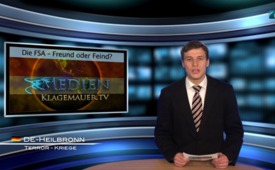 Die FSA – Freund oder Feind?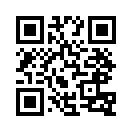 Während die westlichen Medien über die angeblichen Grausamkeiten Assads an der eigenen Bevölkerung berichten, kursieren im Internet immer mehr ...Während die westlichen Medien über die angeblichen Grausamkeiten Assads an der eigenen Bevölkerung berichten, kursieren im Internet immer mehr Videos (Tatzeugen) über die tatsächlichen Grausamkeiten der Freien Syrischen Armee (FSA). Zu sehen sind „Freiheitskämpfer“, die Zivilisten auf bestialischste Art und Weise misshandeln und regelrecht abschlachten. Doch wer lässt sich mit dieser „anderen Wahrheit“ konfrontieren und identifiziert sich mit den Opfern, wenn es doch viel entspannender ist, den selbsternannten Experten im Fernsehen zu trauen? Niemand sieht gerne, wie Menschen bei lebendigem Leibe zerstückelt werden, mit qualvollen Messerstichen und Steinwürfen hingerichtet und auf offener Straße erschossen werden. Niemand sieht gerne, wie ein Kind gezwungen wird, einen Menschen zu enthaupten. Doch diese Dinge sind Fakt und Alltag in Syrien. Die syrische Armee ist als Volksarmee ein Herz und eine Seele mit dem syrischen Volk, während die so genannten Freiheitskämpfer Terror, Angst und Schrecken verbreiten. Wir können uns ein Wegsehen nicht mehr leisten und sind es dem syrischen Volk schuldig zu handeln, denn schließlich stehen bald deutsche „Patriot-Raketen“ an Syriens Grenzen. Bitte konfrontiere auch du dich mit diesem Thema und informiere dein Umfeld, damit die Welt die Wahrheit über das Pulverfass Syrien erfährt.von meQuellen:[ Achtung: schreckliches Bildmaterial!] www.youtube.com/watch?Feature=player_embedded&v=JXTHKUoWE6E#at=23www.youtube.com/watch?v=9MKkI9Zjxfwhttp://urs1798.wordpress.com/2013/01/02/morderische-propaganda-gegen-die-syrische-armee-ugarit-al-arabiya-al-jazeera-ard-ziel-mit-bestialischen-morden-noch-mehr-hass-zu-schuren-syrien-syria/www.dradio.de/aktuell/1949411/Das könnte Sie auch interessieren:---Kla.TV – Die anderen Nachrichten ... frei – unabhängig – unzensiert ...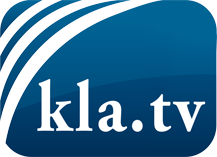 was die Medien nicht verschweigen sollten ...wenig Gehörtes vom Volk, für das Volk ...tägliche News ab 19:45 Uhr auf www.kla.tvDranbleiben lohnt sich!Kostenloses Abonnement mit wöchentlichen News per E-Mail erhalten Sie unter: www.kla.tv/aboSicherheitshinweis:Gegenstimmen werden leider immer weiter zensiert und unterdrückt. Solange wir nicht gemäß den Interessen und Ideologien der Systempresse berichten, müssen wir jederzeit damit rechnen, dass Vorwände gesucht werden, um Kla.TV zu sperren oder zu schaden.Vernetzen Sie sich darum heute noch internetunabhängig!
Klicken Sie hier: www.kla.tv/vernetzungLizenz:    Creative Commons-Lizenz mit Namensnennung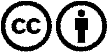 Verbreitung und Wiederaufbereitung ist mit Namensnennung erwünscht! Das Material darf jedoch nicht aus dem Kontext gerissen präsentiert werden. Mit öffentlichen Geldern (GEZ, Serafe, GIS, ...) finanzierte Institutionen ist die Verwendung ohne Rückfrage untersagt. Verstöße können strafrechtlich verfolgt werden.